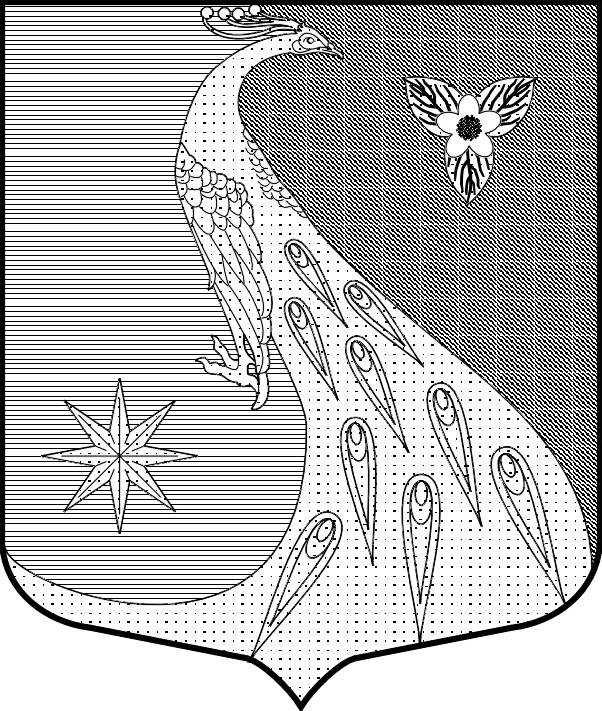 Ленинградская областьЛужский муниципальный районАдминистрация Скребловского сельского поселения                                                                         ПОСТАНОВЛЕНИЕ От 13 января 2020 года.                                               № 2Об организации обеспечения своевременного проведения капитального ремонта общего имущества в многоквартирных   домах,   расположенных на территории Скребловского сельского поселения Лужского муниципального районаВ соответствие с поступившим предложением некоммерческой организации «Фонд капитального ремонта многоквартирных домов Ленинградской области» собственникам помещений в многоквартирном доме, включенном в краткосрочный план реализации в 2020 году региональной программы капитального ремонта общего имущества в многоквартирных домах, расположенных на территории Ленинградской области, на 2014-2043 г.г., руководствуясь частью 4 статьи 189 Жилищного кодекса РФ, частью 2 статьи 190 Жилищного кодекса РФ, пунктом 5 статьи 182 Жилищного кодекса РФ, частью 9 статьи 17 областного закона от 29 ноября 2013 года № 82-оз «Об отдельных вопросах организации и проведения капитального ремонта общего имущества в многоквартирных домах, расположенных на территории Ленинградской области»ПОСТАНОВЛЯЮ:Утвердить согласно краткосрочному плану реализации Региональной программы капитального ремонта общего имущества в многоквартирных домах, расположенных на территории Ленинградской области от 23.07.2019 года № 345 «Об утверждении краткосрочного плана реализации в 2020, 2021 и 2022 годах Региональной программы капитального ремонта общего имущества в многоквартирных домах, расположенных на территории Ленинградской области, на 2014-2043 годы», согласно приложению: перечень многоквартирных домов, в которых собственникам помещений необходимо принять решение о проведении капитального ремонта общего имущества согласно предложению регионального оператора; перечень и стоимость работ по капитальному ремонту общего имущества согласно предложению регионального оператора; сроки проведения работ по капитальному ремонту согласно предложению регионального оператора; источники финансирования капитального ремонта в соответствии с предложением регионального оператора.Утвердить возможность изменения стоимости работ при необходимости увеличения объемов и стоимости в соответствии с п.222 Постановления Правительства Российской Федерации № 615 от 01.07.2016 г. «О порядке привлечения подрядных организаций для оказания услуг и (или) выполнения работ по капитальному ремонту общего имущества в многоквартирном доме и порядке осуществления закупок товаров, работ, услуг в целях выполнения функций специализированной некоммерческой организации, осуществляющей деятельность, направленную на обеспечение проведения капитального ремонта общего имущества в многоквартирных домах».Назначить заместителя главы администрации Скребловского сельского поселения Лужского муниципального района С.В. Костерина уполномоченным лицом от имени администрации утверждать сметы, согласно предложению регионального оператора, а также в случае принятия уполномоченным органом государственной власти нормативных актов, влияющих на изменение сметных расценок, подписывать измененные сметы. Участвовать в приемке выполненных работ по капитальному ремонту и подписывать соответствующие акты, до полного завершения работ.4. Контроль за исполнением постановления оставляю за собой.5. Настоящее постановление вступает в силу со дня подписания.Глава администрации	Скребловского сельского поселения		                        	Е.А. Шустрова